4th grade ‘4to básico’AIM. To write simple texts about emotions. Objetivo.  Escribir textos simple sobre las emociones.Paso a paso.1 Escribir en su block de Inglés fecha y objetivo.2 Escribir  el título ‘emotions sentences’3 Realizar la actividad bajo el título.Actividad.  Para hacer esta actividad, deberás escribir  qué situaciones te hacen sentir las emociones que trabajamos la semana pasada. Son 6 emociones, por lo tanto deberás hacer 6 oraciones. Para esto te mostraré un ejemplo…I   am  happy when I eat chocolate.Yo estoy feliz cuando como chocolate.Las únicas palabras que tienes que cambiar son las que están subrayadas, ya que dependerá de la emoción que uses y de la situación que describirás. Las palabras que no están subrayadas no cambian, ya que se refiere a palabras que necesitarás en todas las oraciones.Puedes ayudarte de un diccionario o internet para hacer esta actividad. Éxito.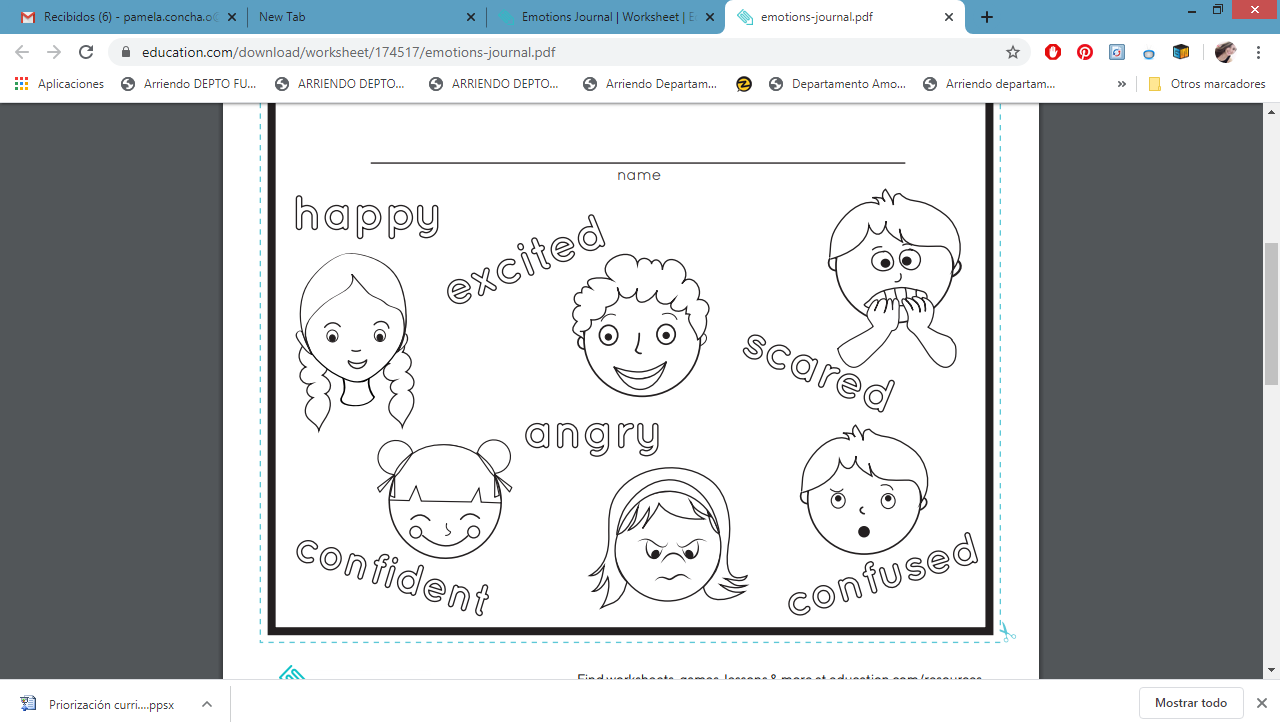 